Anmeldeformular Trainingslager März 2016           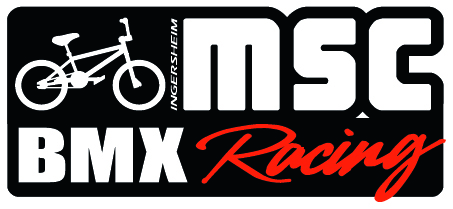 Teilnehmer/in (Name, Vorname): 				Rennklasse (Beginner/ Lizenz, Altersklasse):_______________________________       	                       ____________________________________Geburtsdatum:						 Verein:_______________________________                      	____________________________________Ansprechpartner: 						Kontakt (Telefon-/ Handy-Nr. für Notfälle):_______________________________			____________________________________Geplante Teilnahme (gewünschte/s Datum/Daten ankreuzen):  19. März 2016 		   20. März 2016			Teilnehmer/in (Name, Vorname): 				Rennklasse (Beginner/ Lizenz, Altersklasse):________________________________ 			______________________________________Geburtsdatum: 						Verein:________________________________			_____________________________________Ansprechpartner: 						Kontakt (Telefon-/ Handy-Nr. für Notfälle):___________________________________ 		______________________________________Geplante Teilnahme (gewünschte/s Datum/Daten ankreuzen):  19. März 2015 		   20. März 2015			_____________________________________________________________________________________   	Wir benötigen einen Camping-Stellplatz (Kosten mit Strom/ Wasser € 10,-, zahlbar vor Ort in bar)Der MSC Ingersheim weist darauf hin, dass bei schlechter Witterung keine Garantie besteht, dass die Wiese wieder verlassen werden kann.Um unseren Sportler/innen die Tage und vor allem Pausen so angenehm wie möglich zu gestalten, sind Kuchen und Obst-Snacks für die Pausen angedacht.Wir würden uns freuen, wenn Sie sich dazu entschließen würden, etwas zu spenden.Sie dürfen hier eintragen, was sie spenden möchten:Kuchen am: ______________________________ Obst am: ______________________________ Eltern die vorort zu Mittag essen möchten bestellen hier vor: Mama ißt mit			 Papa ißt mit			 sonstige Person ißt mitVegetarische Kost auf Bestellung, bitte Name/Anzahl der Personen angeben:_____________________Haftungsausschluß.:Ich erkläre mich damit einverstanden, dass der MSC Ingersheim als Veranstalter, die Trainer und die Verantwortlichen des Trainingslagers 2016 für Personen- und Sachschäden, die im Zusammenhang mit der Durchführung des Trainingslagers entstehen, keinerlei Haftung übernehmen._________________________________________________________________________Ort, Datum, Unterschrift Teilnehmer bzw. bei Minderjährigen erziehungsberechtigte Person